【今日主題】神啊，我投靠你任 駿弟兄經文：詩篇16                                            什麼是「投靠」？（vv1-8）「投靠」是承認：對你而言，神是什麼？（who is God for you?）是我的避難所是我的主是我的產業是我的輔導「投靠」的結果：滿足到永遠的福樂（vv9-11）「因此」（v9）當祂是我們唯一的避難所、唯一的主、唯一的產業與唯一的輔導時，我們可以確信：或生或死，神會帶領我們，享受那滿足而永久的福樂。永久福樂的確據：為了實現vv1-2, 8的祈求，必須有vv9-11的盼望那常常使我們動搖的根源，是死亡的陰影神樂意我們不間斷的享受祂自己神既保守我肉身生命—必拯救我脫離死亡神所指定的媒介是信靠【受洗得救見證】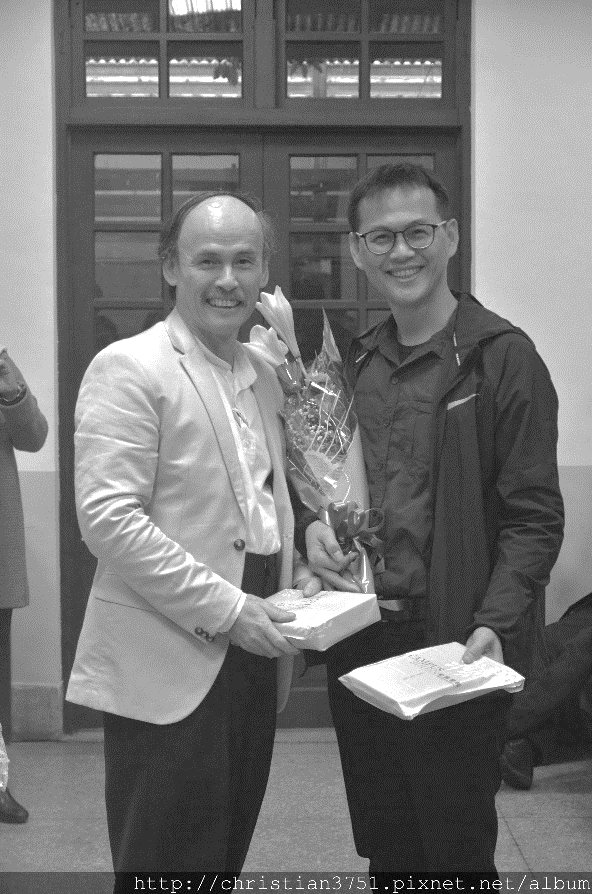 《姜昱至弟兄》如果說要我寫見證，我想最大的見證是〝上帝轉化我的心〞，讓我從不相信上帝，轉而相信上帝。這之間的奧妙，就像有人撒種在你的心田，有人澆灌，而上帝使他生長；如哥林多前書3：6 「保羅說：我栽種了，亞波羅澆灌了，惟有 神叫他生長」。話說我曾經接觸很多〝宗教〞(包含基督教在內)，大多是被拉去參加的，但總覺得有哪裡怪，後來對宗教的感覺是，原來有這麼多神話與故事。而從事科學研究的我，常常會追根究柢的推斷事情，但很多事情並不是我們以為的〝科學〞實證可以解釋的。而不能解釋的常常是因為我們的無知，這是在接觸耶穌基督之後才更深體會的。而上帝如何轉化我的心呢？這是個長故事。原來上帝已經有祂的安排，我以前對基督教也是不以為然，覺得怎會有如此偉大的神？基督教我也接觸過了，不就是又一個神話的宗教嗎？不也是勸世為善等等，我只要不做壞事就好啦…但完全慈愛及完全公義的上帝並沒有離棄我：祂先送我一位妻子重新引起耶穌基督的話題：結婚前妻子問我說，以後她可不可以信基督，我的回答是〝當然可以啊〞，但我心裡還有一句話是〝你就信你的，我沒差啊〞…接著她開始跟我有創造論跟演化論的爭論，她舉了很多例子都被我給科學性的證實，這些例子並不能證實創造論是對的(但，其實是因為這些舉例並不適合，反倒讓懂比較多自然現象或是做研究者可以輕易的反駁) 然而，並非創造論是錯的，而是以我們有限的知識要去了解現有的現象是不足的，所以會〝以為〞有造物主是錯的…而後上帝安排一位很要好的大學同學郭木釧弟兄陸續來分享他信主的心路歷程(這時候種子好像已經在我心中開始發芽)，我們一開始很淺顯的爭論〝神〞是否只有一位、其他民間所謂的〝神〞是什麼，然而他告訴我有好天使與壞天使的觀念…在那時我覺得反正也有好天使吧…而在第二個小孩即將出世之時，上帝又安排我的同事李佳恩姐妹送我一本「簡明聖經」，我不停的閱讀，也開始渴求聖經的話語，而在她組成的團契裡，元鍵弟兄讓我了解「禱告」的重要意義，回家後抱著姑且一試的心態開始禱告(讓我認識祢吧)，從此建立與上帝的〝對話〞。此時我也剛好搬家，搬入了原本是教會據點，現在變成是住家的地方，與此同時，上帝安排住在樓上的邱宛隆弟兄傳福音給我：每個星期都會有一堂與上帝親近的課，感謝邱弟兄對我的聖經教導，讓我更了解上帝的道，在唸聖經的過程中，我很少再去想演化論或創造論。我或許可以寫很大的篇幅來闡述有些人對〝反對演化論〞所解釋的失誤，但不代表我相信演化論，而且，這不再是我的重點了(因為研究做的越深，越覺得沒有一位造物主的安排是不可能的…)。重點是我漸漸了解上帝的道，我相信耶穌基督降卑為人又身為義人被釘在十字架上，為我們贖罪的事實。在2016年3月30日的早上，在邱弟兄家的客廳裏，我跟上帝認罪，打開心門邀請耶穌進到我的心中，坐在我生命的寶座上，做我的救主。再來是上帝安排讓我體會養一個小孩跟養兩個小孩的差別，還有養一天小孩的互動跟需要養一輩子小孩互動的差別。這讓我對上帝(天父)跟我們之間的微妙關係更加的體會，而孩子們逐漸的成長，與父母之間的互動，同時牽動我與妻子之間的互動，讓我更能體會聖經的話語。當邱弟兄在2017年6月推薦我可以去《南海路基督徒聚會處》看看並受洗時，這是一個很重要的時刻；我並沒有立刻受洗，先去參加了慕道班，在教會裡認識了任駿弟兄一家，他提議帶我考察聖經的話語，也建議從《羅馬書》開始，覺得比較適合現在的我，一開始，他告訴我讀羅馬書是會很沉重的，而資質魯鈍的我，在第三周才慢慢察覺到沉重的感覺，到了第三、第四章，心靈的觸動越來越深刻，除了沉重還出現溫暖。果然，在歷經兩個月的查經，雖然速度很慢，卻讓我了解到身為罪人要如何警醒，又藉由聖禮談到耶穌基督如何為我們而死，如何將我們的罪歸向祂，讓我更珍惜這珍貴與上帝和好的挽回…。寫到這邊，我覺得好像在記錄信主的心路歷程，而見證呢？其實是每天都在發生的。以前我可能會為自以為不公義的事情而生氣，但現在上帝告訴我「生氣卻不要犯罪；不可含怒到日落，也不可給魔鬼留地步。」真是很奇妙的感覺，這並不是忍耐或壓抑著怒氣，而是上帝在轉化我的心，所以有時候我與妻子會一起看聖經，一起學習，我想上帝是我們最親密的橋樑；又如果面臨需要處罰孩子呢？我常常得先跟天父禱告，這次打或不打呢？雖然聖經上已經有教導要杖責孩子，但拿捏的尺寸是我常常需要跟上帝-我們的父請益。雖然結果常常沒有打，但在沒有生氣的情緒下，我可以有規範的讓孩子們理解規矩在哪裡，這也是上帝在幫我帶小孩吧！ 過去，我常常以自我來論斷人事物，外表上別人以為我很理性剛強，也覺得我是倔強擇善固執的人，但我知道其實內心常是軟弱的。而現在呢，當上帝以超乎柔軟的〝雙手〞來觸化我的心(我很難形容這觸化的感覺)，卻使我的心堅強，這份堅強是因為有上帝的依靠，有耶穌做為後盾，讓我覺得平安有盼望；這份平安與盼望讓我表現出來的卻是柔和。如任駿弟兄以雅各書1:21互勉的「所以，你們要脫去一切的污穢和盈餘的邪惡，存溫柔的心領受那所栽種的道，就是能救你們靈魂的道。」讓我時時提醒自己「不只是聽道，也要行道」。我想基督教不是一種宗教，而是創世之道，是上帝對我們的愛，上帝的安排不是我可以輕易理解的，但總是好的，且是最好的，讓我可以活在基督裡。本週各項聚會今日	09:30	兒童主日學		09:45	主日講道	任 駿弟兄		09:45	中學生團契		11: 00	慕道班		11:00《擘餅記念主聚會》	週二 07:30	晨更禱告會	19:30	英文查經班週三	19:30	特別禱告會	陳宗賢弟兄週四	14:30	姊妹聚會	任  駿弟兄		15:30	姊妹禱告會	郭月琴姊妹週五	19:00	愛的團契	查經聚會		19:30	小社青	提摩太前書三週六	14:00	大專團契	經文靈修		18:00	社青團契	讀書會台北基督徒聚會處                   第2514期  2018.01.28網站：http://www.taipeiassembly.org   年度主題：天上的國民˙地上的教會		主日上午	主日下午 	下週主日上午	下週主日下午	聚會時間：9時45分	2時00分	9時45分	2時10分	司     會：劉耀仁弟兄		呂允仁弟兄	領        詩：彭書睿弟兄			賴大隨弟兄	司     琴：俞齊君姊妹			王清清姊妹	講     員：	任  駿弟兄		下週講員：劉介磐弟兄	本週題目：神啊，我投靠你	下週主題：離開基督道理的開端，						進到生命的完全	本週經文：詩篇16			下週經文：希伯來書6:1 	上午招待：王雅麗姊妹 林寶猜姊妹	下週招待：蔣震彥弟兄 林和東弟兄							楊晴智姊妹臺北市中正區100南海路39號。電話（02）23710952傳真（02）23113751耶和華是我的產業，是我杯中的分；我所得的，你為我持守。用繩量給我的地界，坐落在佳美之處；我的產業實在美好。                                                                                                      詩篇16:5~6                                         【口唱心和的音樂敬拜】研習會主辦︰本教會(教會大堂進行)時間︰2/28(三)、3/3(六)，共兩天教師︰葉薇心、王麗玲、王玫老師(天韻合唱團團員，詩歌創作人)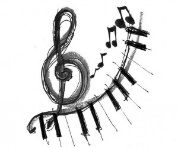 參加對象︰全體會眾，領詩、詩班。也歡迎介紹外教會者參加。費用︰每人300元(含上課、餐食)※詳細課程表請參閱報名單，填寫後連  同費用繳交行政辦公室。